AdmissionREGULATION ON ADMISSION AND DEADLINES OF SUBMISSION OF DOCUMENTS FOR BACHELOR OF SCIENCE STUDY PROGRAMS IN TURIN POLYTECHNIC UNIVERSITY IN TASHKENT (TTPU) FOR THE ACADEMIC YEAR 2020/20211.1. FOREGROUNDThis Regulation is a set of rules and requirements for the admission of students to the Bachelor of Science (B.Sc.) programs offered by Turin Polytechnic University in Tashkent (TTPU).1.2. Faculties and seatsFor the 2020/2021 academic year, at Turin Polytechnic University in Tashkent (TTPU), the admission quota for the Bachelor of Science (B.Sc.) programs, for each faculty is:1.3. Admission procedure and important dates1.3.1. Admission testAll the Bachelor of Science (B.Sc.) programs offered by TTPU are based on a “locally programmed admission” scheme. There is a limit with a limited number of places for students. The University accepts applicants who have received the highest number of points in the Admission Test, until the limit of the admission quota is reached. The score obtained in the Admission Test, is valid only for the 2020/2021 Academic Year.Applicants, who score very high marks in the Admission Test, are allowed to skip the Preparatory Year and given the opportunity to be enrolled in the First Level (= Second Year), provided that the language requirements discussed in the Section 1.4 are satisfied. The applicant has the right to refuse this opportunity and continue his/her studies from the Preparatory Year.The final decision on admission to the First Level is made after the consent of the Vice Rector on Academic and Scientific Matters, the coordinator of the Admission Committee and the Rector of Turin Polytechnic University in Tashkent.1.3.2. Date of examinationThere will be two admission tests for the 2020/2021 Academic year:First exam will take place on May 22, 1 PM Local Time (Registration deadline May 18, the maximum number of applicants is 200). This exam will be online, therefore EVERY APPLICANT MUST HAVE PC/LAPTOP AND WORKING VIDEO CAMERA.Second exam (with larger number of applicants) will take place in the beginning of July (exact dates and procedure will be announced later)1.3.3. STEP #1 - On-line ApplicationThe Online application form is available at: www.polito.uz  —->>> https://didattica.polito.it/pls/portal30/sviluppo.pkg_apply.login?p_lang=ENPLEASE, READ THESE INSTRUCTIONS OR WATCH VIDEO HOW TOFILL IN ONLINE APPLICATION. VIDEO IS HERE 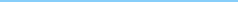 Step 1 is mandatory and applicants cannot proceed to step 2, if step 1 is not completed!STEP #2 - In order to ensure the transparency of the admission process, during the quarantine, after completing step 1 applicant must send the electronic copy of his/her passport to admission@polito.uz.  If the quarantine is over before the deadline (i.e., May 18 for the first test), admission committee will be taken applicant’s fingerprint and photo. In addition, the applicant must have with him/her a passport, document of secondary education —> diploma, certificate in the absence of the diploma —> a document confirming the completion of the studies at this educational institution (original). For this, applicants must arrive at the address: Kichik Halka Yuli street, 17, Tashkent 100095, Uzbekistan (Landmark: Students’ Campus, former Cinema “Nukus”, supermarket “Asia.uz”). After completion of this process, the original documents will be returned to applicants.If the applicant did not make successfully the Online Application within the admis   sion period, and did not submit fingerprint and photo, then the documents will not be accepted and the applicant will not be allowed to take the exam!1.3.4. For applicants who took admission test last yearDue to the COVID-19 we offer a unique opportunity to applicants who participated in last year admission test. The score applicant received last year is valid and the  Turin Polytechnic University in Tashkent will accept those applicants to the Preperatory Year for 2020/2021 Academic year without admission exam.   1.3.5. Online testKnowledge of the applicant will be assessed by a set of online tests with multiple-choice questions, featuring a difficulty level that is adequate to the secondary school programs of the Uzbekistan.The Online Test consists of:Mathematics: 18 questions (time: 40 minutes)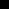 Comprehension: 6 questions (time: 12 minutes)Logic: 6 questions (time: 12 minutes)Physics: 12 questions (time: 26 minutes)The full online test consists of 42 questions and will last 90 minutes. Each question has 5 possible choices, but only one of them is correct.Every question carries:1 point – if it is correct (you get 1 point)-0.25 points – if it is wrong (you loose -0.25 points)0 points – if it is left blank (you do not loose any points)All the questions will be in English! 1.3.6. Exam resultsApplicants will know their results soon after the end of the online test. The full list of the candidates ranked with percentage of their results will be announced within a week or two after the admission test.After the announcement of the results of examinations, applicants who have successfully passed the admission test must submit the following documents to the Admission Committee:submit the paper application form, provided at the front desk by the Admission Office: it must be properly filled in and initially signed by the Applicant, in front of an Authorized member of the Admission Committee;show the original Passport (with copy);provide 4 color photos 3 x 4; provide 1 paper folder, large envelop;submit Secondary Education Certificate (college or lyceum certificate/ diploma);IELTS certificate 5.5 band or higher (for other language certificates see section 1.4. of this  regulations).Paper documents should be submitted to the Admission Committee at Turin Polytechnic University in Tashkent, Kichik Halqa Yuli str. 17, Tashkent 100095, Uzbekistan.1.3.7. Exemptions from the admission test (for foreign students only)This section is intended for applicants from foreign countries, who have certificates listed below. A score equal to or higher than a given threshold is set. According to the Section 1.3.1, students with very high marks are possibly allowed to skip the Preparatory Year and enter the First Level. The final decision is made by the Admission Committee coordinated by the Vice-Rector on Academic and Scientific Matters. For countries, where Admission Test to University is compulsory, it is necessary to attach a certificate confirming that the exam is passed.Certificates considered equivalent to the admission test (the following number refers to the grading equal to or higher than the threshold: 60/100)GRE (General Test) with a minimum score of 153 in the “Verbal” section and 144 in “Quantitative” section and any score in the “Analytical Writing” sectionGMAT with a minimum score of 500 in the two sections “Verbal” and “Quantitative”, with any score in the “Analytical Writing” section.SAT SAT Reasoning test (section “Evidence-Based Reading and Writing” and section “Math” with a minimum score of 500 points in each section) and SAT Subject Test (section “Physics Level 1 or 2” and section “Mathematics Level 1 or 2” with a minimum score of 500 points in each section). The two sections “Evidence-Based Reading and Writing” and “Math” of the SAT Test can be replaced by the ACT Test with a minimum score of 20.1.4. English Language certificateThe minimum IELTS (academic) requirement for enrollment in the Preparatory Year of the Bachelor of Science (B.Sc.) programs at TTPU is IELTS 4.5. DUE TO THE COVID-19 LOCKDOWN APPLICANTS ACCEPTED TO PREPARATORY YEAR CAN SUMBIT THEIR IELTS SCORE WITHIN THE YEAR OF ADMISSION.IELTS (academic) 5.5 or higher is mandatory to progress to the First Level of the Bachelor of Science (B.Sc.) programs at TTPU. DUE TO THE COVID-19 LOCKDOWN APPLICANTS ACCEPTED TO THE FIRST LEVEL CAN SUMBIT THEIR IELTS SCORE BY THE END OF 2020.The equivalent English Language Certificates and exemption cases can be found at https://didattica.polito.it/cla/en/certificates.1.5. Tuition feeThe tuition fee per 1 Academic Year for all courses of the Bachelor of Science (B.Sc.) is 28 500 000 (twenty eight million five hundred thousand) UZB sums.  CONTACTSFor more information regarding the application process and any other queries, please contact directly to Turin Polytechnic University in Tashkent at:E-mail: admission@polito.uzTel: +99871 246-63-48, +99871 246-80-52Name of facultyNumber of seatsMechanical Engineering200Automotive Engineering200Information Technologies and Programming in Industry (Computer Engineering)150Industrial and Civil Engineering and Architecture50Management and industrial engineering100